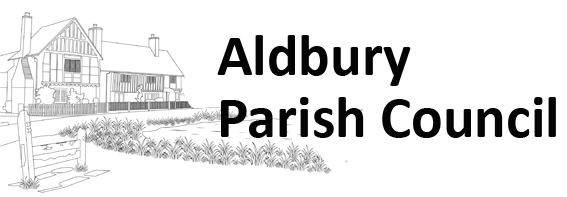 To:	Councillors McCarthy (Chairman), Moore (Vice Chairman), Juniper, O’Neill, Pearce, Stretton, Tollinton and Webb.Notice is hereby given of the Aldbury Parish Council Meeting to be held via remote log- in (details below) on Monday 11th May 2020 at 10 am.In order to aid the smooth running of the meeting, members of the public, who wish to speak at the meeting, are invited to contact the Clerk by email at parishclerk@aldburyparish.org.uk  and if they wish, to specify the topic they want to speak about.Online Meeting rules, see Annex.AGENDA ITEMChairman’s Welcome.2		Apologies for absence – to be accepted by the council.3	Declarations of Interests & Dispensations – Cllrs to declare interests particular to this meeting.  4		Receive questions from members of the public and press (max 15 minutes).5	Hertfordshire Police – if update.6		To approve the minutes of the meeting held on 2 March 2020. 7		Aldbury Defibrillator Project – if update. 8		Aldbury Sports Club/Recreation Ground – if update. 9		Footpaths and Highways inc Bridleways – if update.10		Allotments – if update.11		Aldbury Parish Council Mowing – if update.12		The Iron Room Play Area.ROSPA to carry out the annual inspection in May or soon after. The Clerk is to find out the exact date for the play area to be unlocked.13		Aldbury Play Area.New rubber bark was redistributed. ROSPA to carry out the annual inspection in May or soon after. 14		Aldbury Pond - if update. 15		Tennis Court – if update. 16		Insurance.		Council to consider insurance schedule. 17		Amendment to Standing Orders.The Council to adopt Standing Orders with minor amendments and annex to cover arrangements for virtual remote meetings.  18	Code of Conduct.	Council to adopt Code of Conduct.19		Asset Register.		Council to adopt Asset Register.20		Financial Regulations.		Council to adopt Financial Regulations.21		Financial Management and Risk Assessment.		Council to adopt Financial Management and Risk Assessment.22		Aldbury Parish responsibilities.		Council to adopt responsibilities. 23            2021 Meeting Dates.		Clerk to propose 2021 meeting dates.24		Aldbury Parish Assembly 2020.		Postponed sine die.		 25	Planning Matters – to discuss the following application(s):20/00764/FHA Conversion of loft space into habitable rooms with rooflights. Window to front gable wall. The Stables Pendley Farm Station Road Tring Hertfordshire HP23 5QY20/00848/FHA Single Storey Rear / Side Extension. Sunset Cottage 5 New Ground Road Aldbury Tring Hertfordshire HP23 5RJ20/00895/PREF Conversion of existing horse manege to single tennis court exclusively for family use. Brightwood New Ground Road Aldbury Tring Hertfordshire HP23 5SF20/00872/DRC Details as required by condition 3 (remediation), 9 (drainage) and 10 (drainage management plan) of permission 4/01017/19/ROC Variation of condition 2 (approved plans), 3 (written scheme of investigation), 6 (contamination), 8 (materials), 11 (landscaping), 13 (drainage scheme) and 14 (refuse storage) attached to planning permission 4/02062/17/mfa part demolition part conversion and new build to create 10 dwellings. New Ground Farm New Ground Road Aldbury Tring Hertfordshire HP23 5RD (situated in Wigginton Parish).20/00988/FHA Construction of New Garden Shed and Greenhouse toReplace Section of Fencing and Existing Sheds/Greenhouse. Georgia Trooper Road Aldbury Tring Hertfordshire HP23 5RW20/01021/FHA Loft conversion - Insertion of 3no. pitched roof rear dormers. Lanimers Station Road Tring Station Tring Hertfordshire HP23 5QUdecision(s):20/00721/DRC – 32 Stocks Road Aldbury Tring Hertfordshire HP23 5RU Granted 20/00513/DRC –32 Stocks Road Aldbury Tring Hertfordshire HP23 5RU Granted 20/00446/TCA - 36 Stocks Road Aldbury Tring Hertfordshire HP23 5RURaise No Objection20/00168/FHA - 2 Toms Hill Close Aldbury Tring Hertfordshire HP23 5SLGranted20/00257/TCA -Town Farm Stocks Road Aldbury Tring Hertfordshire HP23 5RU Raise No Objection19/02874/FHA - Westlands Farm Station Road Aldbury Tring Hertfordshire HP23 5RS Application Withdrawn26		Clerk’s Report and Correspondence – for information only.  27		Warden’s Report – if update.Proposal to retain the services of the Parish Warden and to continue paying him during the lockdown period.28		Tring Station Travel Plan – if update.29		Aldbury Traffic Calming Consultation – if update.30		Parish Plan Review – if update.		Financial Matters.The accounts have been circulated prior to the meeting. A resolution is   required to authorize the payments.April Income, Expenditure and Bank Reconciliation.To approve the final accounts for Year Ending 31st March 2020.Enrolment of the Clerk on Local Government Pension Scheme (LGPS).Annual Governance and Accountability Return (AGAR) for review and approval.Extra administrator for inputting payments on Unity Trust in addition to the Clerk.31	Meeting close.Annex Aldbury Parish Council – Online Meeting Rules May 2020GENERALCouncillors are asked to be on time, please note meeting starts at 10 am.Mute yourself when not speaking (alternatively the host can control all muting).Ensure your technology works correctly.Frame the camera correctly.To speak “raise a hand” and wait to be invited to speak by the host.The host (Clerk) reserves the right to remove anyone who behaves inappropriately.Voting will be by show of hands.Next Parish Council Meeting 1st June 2020 at 10 am virtual meeting.                   Aldbury Parish Council website – www.aldburyparish.org.ukSigned: Gosia Turczyn Clerk Date: 4th May 2020 